			Kongsberg Hundeklubb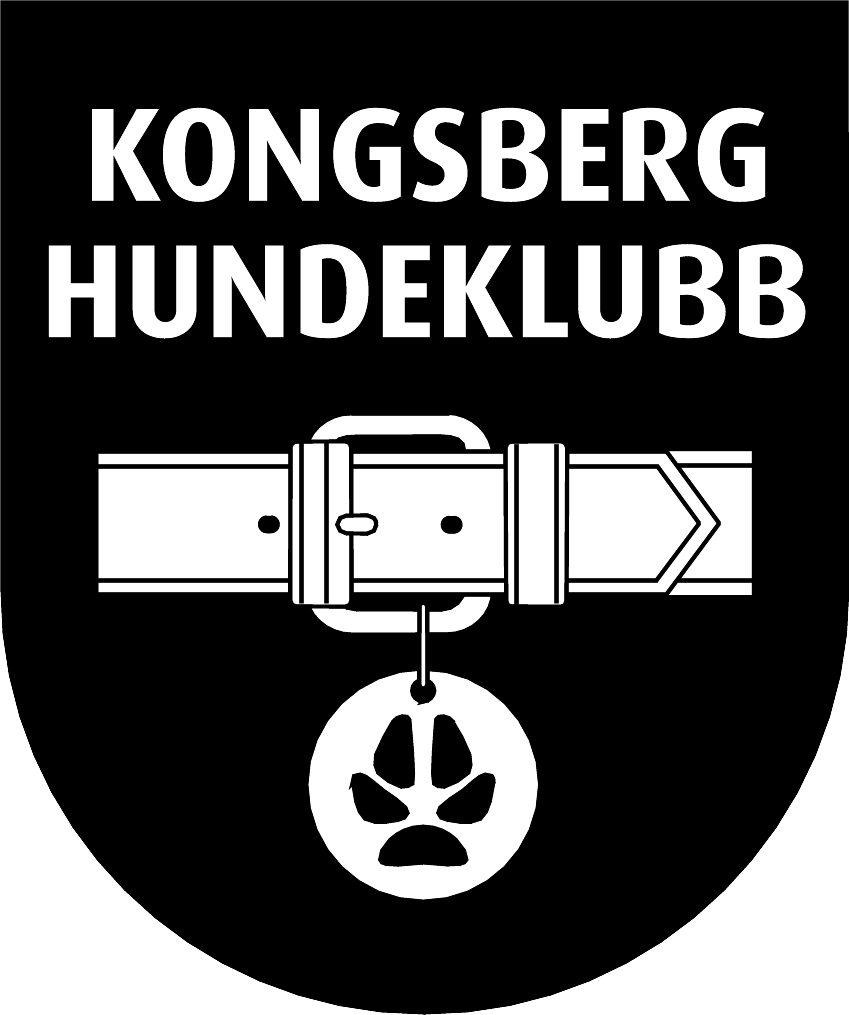 			Postboks 106			3602 Kongsberg			www.kongsberghundeklubb.net	ÅRSMØTE 31.03.2022 kl. 19:00Sted: Kongsberg HundeklubbSaksliste:Godkjenning av innkallingValg av møtelederValg av referentValg av to til å undertegne årsmøtereferatetValg av tellekorpsÅrsberetninger 2021Regnskap med revisorberetning 2021Innkomne saker:Sak vedrørende treningsavgift i hallen.      9. Budsjett 2022      10. Til valg:Nestleder (2 år)Styremedlem/sekretær (2 år)Styremedlem (2 år)2 varamedlemmer (1 år), 1. vara og 2. varaUtstillingsleder (2 år)Webansvarlig (1 år)Revisor (1 år)Avdelingsrepresentant til NKK-regionen (1 år)Valgkomité (leder og to medlemmer for 1 år)VELKOMMEN!Alle årsmøtepapirene ligger til fritt gjennomsyn på hundehytta fra 17.03.2022. Dersom medlemmer ønsker de tilsendt (elektronisk eller pr. post), vennligst gi beskjed til styret (styret@kongsberghundeklubb.net).  Husk å oppgi adresse / epost-adresse.